Kirke(r)PræstAS, KLAKRING, JUELSMINDE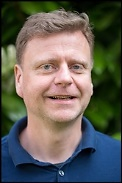 Jan UnoldKirkholmvej 12, As7130 Juelsmindeju@km.dk 7569 0150AS, KLAKRING, JUELSMINDEAS, KLAKRING, JUELSMINDE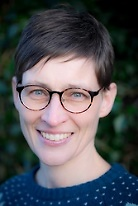 Marianne DykærKirkebakken 27130 Juelsmindemady@km.dk 2424 0526BARRIT, VRIGSTED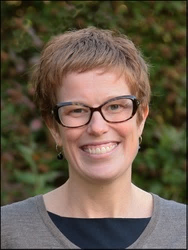 Rikke MaiBarrit Langgade 277150 Barritrm@km.dk 7569 1029GLUD, HJARNØ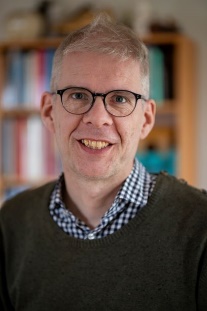 Ulrik DigeGlud Kirkevej 13, Glud7130 Juelsmindeud@km.dk 7568 3059HEDENSTED, ST. DALBYHEDENSTED, ST. DALBY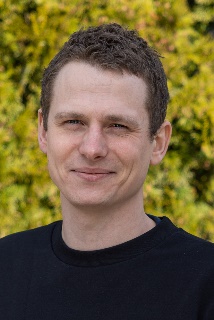 Michael Henning Olesen HøjLysagervænget 488722 Hedenstedmihh@km.dk 7589 2808HEDENSTED, ST. DALBYHEDENSTED, ST. DALBYHEDENSTED, ST. DALBYHEDENSTED, ST. DALBY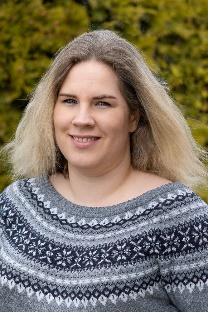 Helene Vinther Emdal HayKirkegade 15,8722 Hedenstedhvh@km.dk4034 1099HEDENSTED, ST. DALBYHEDENSTED, ST. DALBYHEDENSTED, ST. DALBYHEDENSTED, ST. DALBY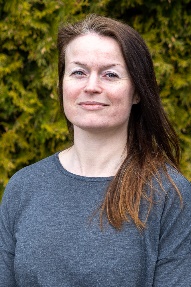 Annemette Hou NielsenKirkegade 158722 Hedenstedahn@km.dk 2143 9946HEDENSTED VALGMENIGHED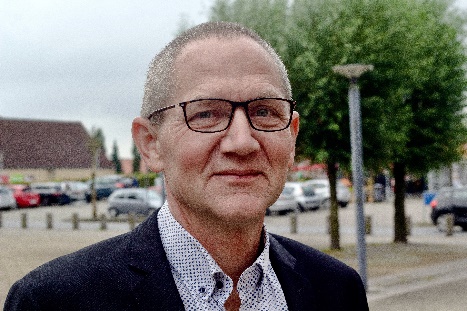 Hans Jørgen Hansen
Rådyrvej 6
8722 Hedenstedpastor@hedensted-valgmenighed.dk
3030 2124HVIRRING, HORNBORG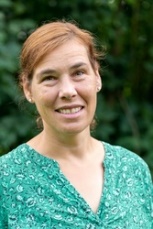 Vibeke FosgerauHvirringvej 66, Hvirring8762 Flemmingvfvo@km.dk7567 3042LØSNING, KORNING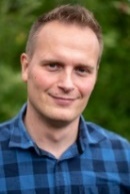 Filip Torp KildeholmLærkevej 228723 Løsning
ftk@km.dk3025 5882LØSNING, KORNINGLØSNING, KORNING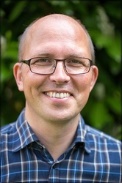 Sune Skjold SkarsholmSaturnvej 698723 Løsningsuss@km.dk5116 0169NEBSAGER, BJERRE, STENDERUP NEBSAGER, BJERRE, STENDERUP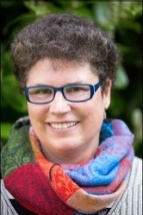 Helle GlerupNebsager Kirkevej 10, Nebsager8783 Hornsyldhgle@km.dk7568 8957NEBSAGER, BJERRE, STENDERUP NEBSAGER, BJERRE, STENDERUP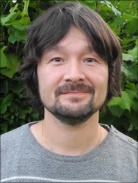 Lars Motzfeldt NielsenTeglvænget 78700 Horsenslmn@km.dk2825 1866RÅRUP, SKJOLD, KLEJS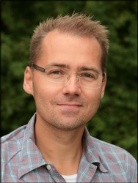 Michael Hessellund LarsenRavnholtvej 2, Rårup7130 Juelsmindemhla@km.dk7568 5005SINDBJERG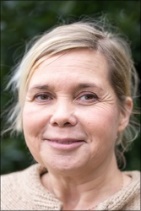 Helga Døssing Bendfeldthedb@km.dk
2818 7844
STOUBY, HORNUM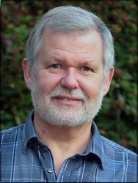 Poul Erik Aandstad SørensenKalmarvej 157140 Stoubypeas@km.dk7589 7051TØRRING, HAMMER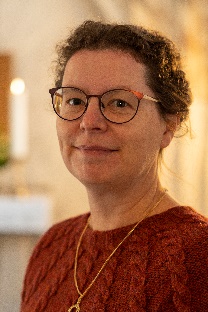 Hanne-Birgitte Beyer KristiansenLl. Skovvej 3, Vonge Mark7173 Vongehbk@km.dk7580 1124TØRRING, HAMMERTØRRING, HAMMER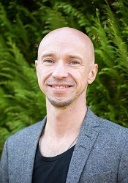 Janus Kirk Faaborgjakf@km.dk3134 0305ULDUM, LANGSKOV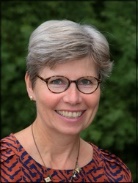 Annette Lyster-ClausenKirkegade 137171 Uldumanlc@km.dk2097 1202ØLSTED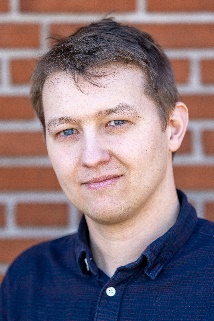 Jens Bräuner HansenLysagervej 11, Ølsted8723 Løsningjebh@km.dk7565 2191ØRUM, URLEV, DAUGÅRD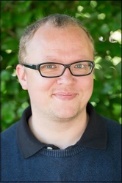 Klaus Meyer ApelgrenKirkebuen 9, Ørum8721 Daugårdkma@km.dk7589 5397ØSTER SNEDE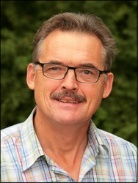 Anders DalgaardLindvedvej 34, Øster Snede8723 Løsningadal@km.dk7589 3211AALE, LINNERUP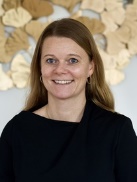 Maria Bech TuominenAale Bygade 28 A7160 Tørringmabh@km.dk7567 6011